                FUNDAÇÃO EDUCACIONAL CLAUDINO FRANCIO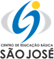                                    CENTRO DE EDUCAÇÃO BÁSICA SÃO JOSÉRoteiro de estudos - Educação infantil Semana 28 de setembro a 02 de outubro de 2020.TURMAS: Infantil 2 A e BProfessoras  Lúcia, Letícia, Abielly, Marlete e Natália.TURMAS: Infantil 2 A e BProfessoras  Lúcia, Letícia, Abielly, Marlete e Natália. AtividadesOrientação de estudos  Atividades   OLÁ FAMÍLIAS! OI QUERIDOS ALUNOS!  Iniciaremos mais uma semana pedindo a Deus proteção e sabedoria para nossa família. Agradeço pela atenção, compreensão e colaboração de todos vocês.    Não precisam baixar essas fichas são da apostila de Linguagem.    Nessa sequência didática apresentaremos como suporte literário o conto “O Soldadinho de Chumbo, trata-se da clássica história de um soldadinho de chumbo que, apesar de ter uma perna só, vive uma grande aventura e apaixona-se por uma linda bailarina. Traz na essência a seguinte discussão: ser diferente é ter um problema?                      	       	Atividade 1 – Ficha 28 - O Soldadinho de Chumbo – Atividade inicial.  “Vivia se escondendo dentro do armário porque era diferente”. Comente sobre o assunto e registre suas respostas com escrita ao lado.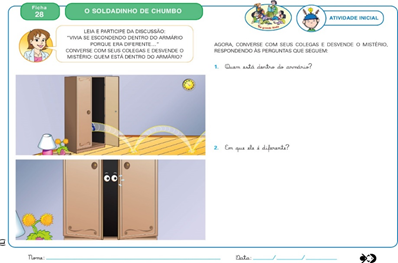 Atividade 2 – Ficha 29 - O Soldadinho de Chumbo – Hora do texto. Ouça a história com atenção.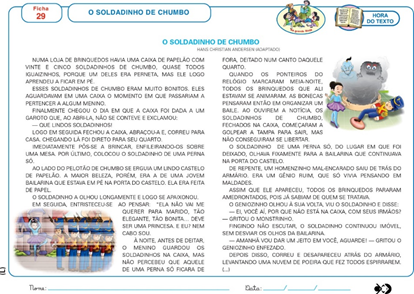 Atividade 3 – Ficha 30 - O Soldadinho de Chumbo – Diálogo com o texto.Registre as questões com escrita e desenho.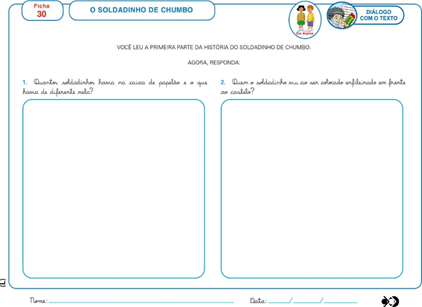  Atividade 4 – Ficha 31 - O Soldadinho de Chumbo – Diálogo com o texto.Registre as questões com escrita e desenho.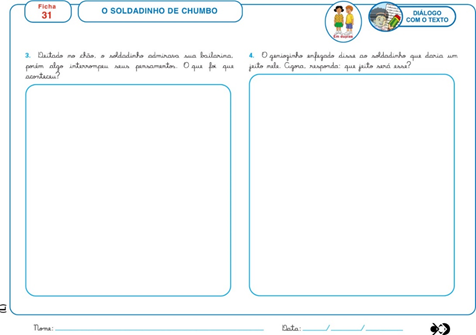 Atividade 5 – Ficha 32 - O Soldadinho de Chumbo – Hora do texto/Diálogo com o texto.Ouça com atenção a continuação da história e registre a questão ao lado com escrita.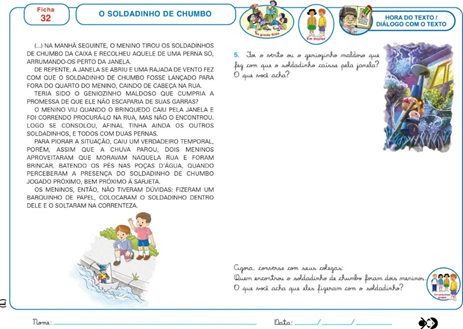      Não precisam baixar essas fichas são da apostila de Matemática.   Para realização desta sequência didática, foi criada uma história envolvendo três personagens que viajaram para o Nordeste, Pedro, seu avô Augusto e sua avó Ana. Vamos embarcar nessa viagem também?... Atividade 6 – Ficha 23 – Com que Roupa? - Atividade inicial.   Ouça com atenção a leitura do início da história.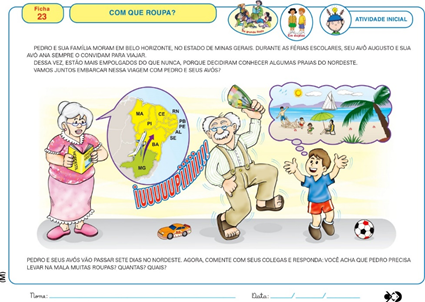   Atividade 7 – Ficha 24 - Com que Roupa? - Atividade inicial.    Pedro ficou indeciso sobre o que vestir para ir ao aeroporto. Ajude-o fazendo as possíveis combinações entre as camisetas e bermudas. Antes recorte as figuras que estão no papel cartão.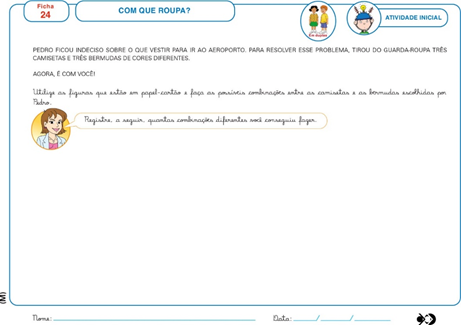 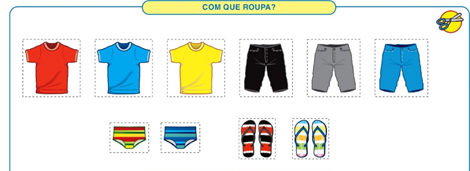 Atividade 8 – ficha 25 - Com que Roupa? - Hora de resolver problemas. Registre com desenho e escrita dos números o exercício de número 1. No exercício de número 2 utiliza as figuras das sungas e chinelos que você recortou. Faça as combinações e registre a quantidade.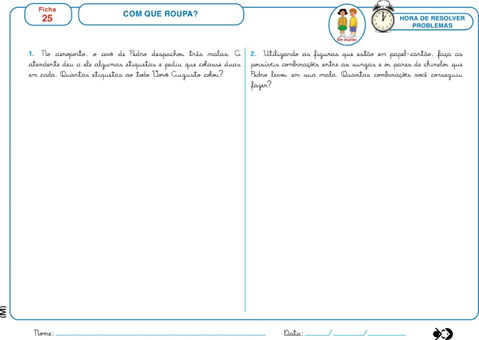 Atividade 9 – Com que Roupa? - Fichas de recorte.  Vamos continuar com os recortes das figuras do papel cartão no final da apostila para o jogo. 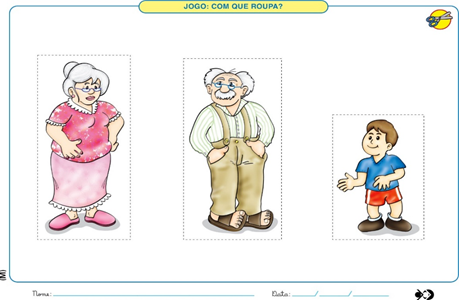 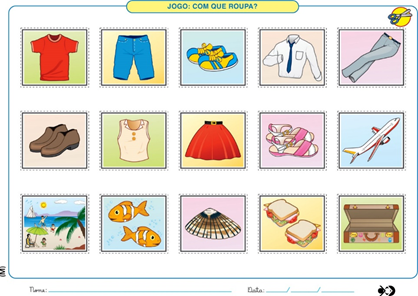 Atividade 10 – ficha 26 - Com que Roupa? – Leitura e escrita de números. Registre com a escrita dos números.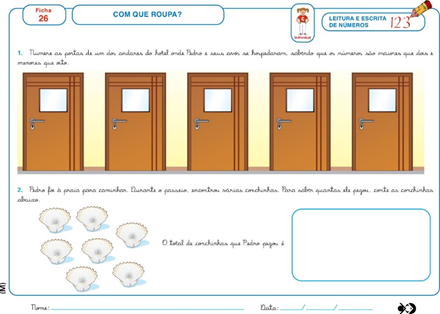 Atividade 11 – atividades extras da semana.(Clique duas vezes em cima da imagem abaixo para abrir a atividade)Aproveitem a semana.Beijos da profe Lúcia. Estou à disposição.   66) 9 9910-2935Disciplinas      extras Educação Física  OBJETIVO DA AULA: ESTRUTURAÇÃO ESPACIAL Material: Chinelos, copos e elástico.01 atividade: Caminho de elástico.Colocar um elástico preso em cadeiras, em uma pequena altura do chão para a criança caminhar entres eles sem encostar.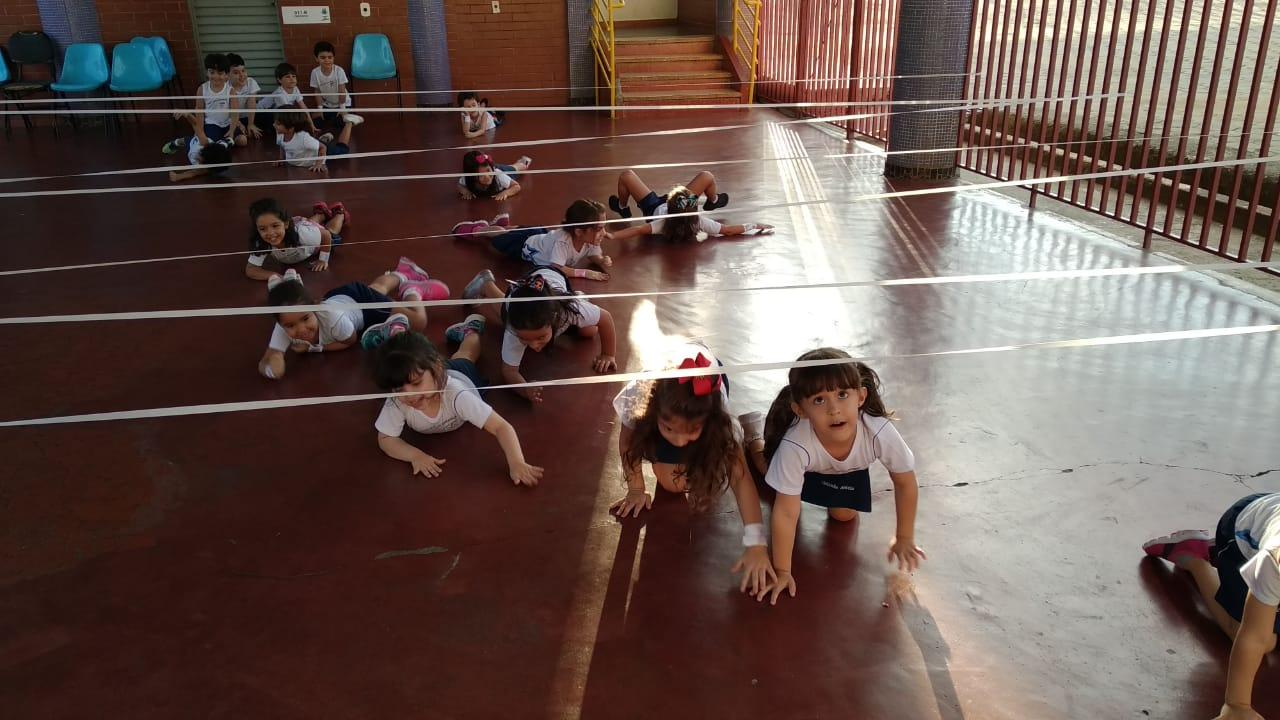 Montar o elástico desta forma, mas a criança deverá ultrapassar o elástico em pé.02 atividade fila de cones.O cone pode ser substituído por chinelos.Fazer uma fila com os cones, com uma distância de 1 metro entre eles. A criança deverá fazer zigue-zague e pular entre os cones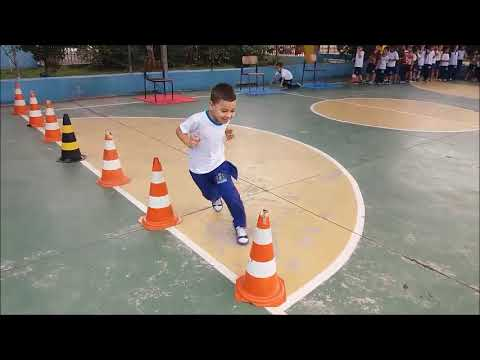 03 atividade Aranha e zigue-zague:Fazer uma fila de pequenos copos com uma distância de 1 metro de entre eles. A criança deverá fazer a aranha por cima dos copos, quando chegar no final dos copos, fazer zigue-zague entre eles.Vídeo para compreensão da atividade:https://www.facebook.com/psicoemfoco/videos/285447292436396/Beijos da Profe Letícia (66) 996755688 MúsicaComo estamos trabalhando o samba que podemos associar ao carnaval, procuraremos em revistas imagens de pessoas dançando e se alegrando e colaremos na apostila ficha 12.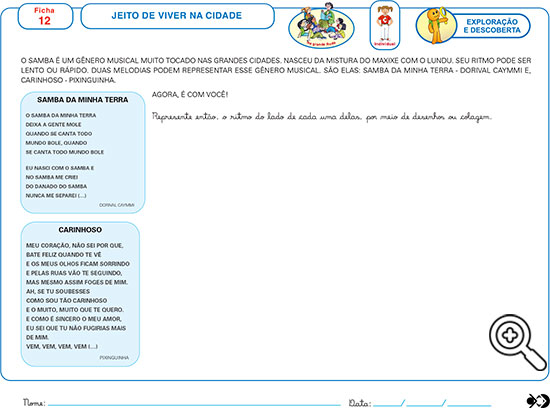   Beijos da Profe Nati  (66) 999891923 ArtesEsta semana vamos estudar os animais que voam. Beijos da prof. MARLETE. Inglês:. Na aula de Inglês desta semana, faremos a Sheet 21. Nela temos algumas imagens de Pets e um quadro para ser completado bem no fim. O aluno deverá contar quantos animais de estimação aparecem na imagem, vale lembrar que, em uma das imagens, temos 2 pintinhos que, apesar de fofos, não fazem parte do que consideramos Pets, pois não conseguimos criá-los em casa. Logo após a contagem, o aluno deverá desenhar quais Pets ele gostaria de ter em casa, considerando o espaço livre que a criança tem na sua House (casa).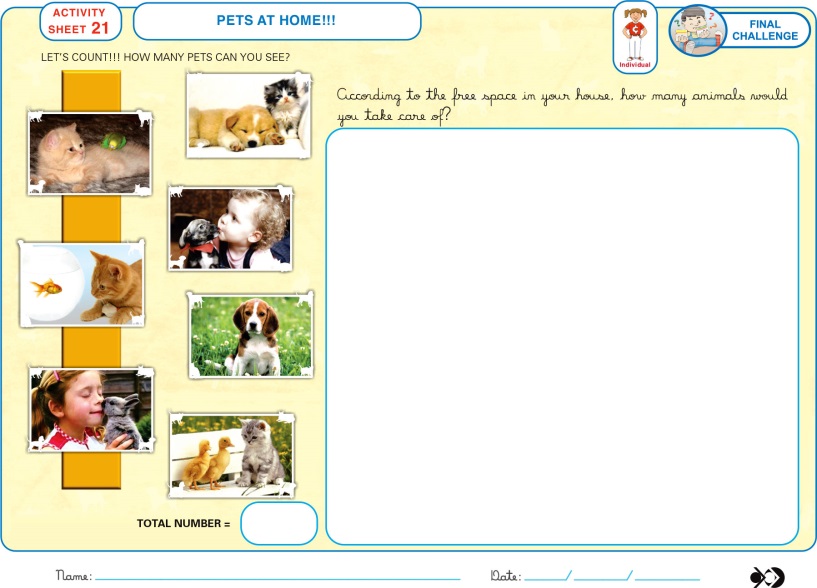 Have Fun!! Teacher By (66) 99614336